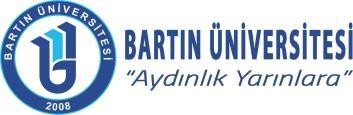 REVİZYON BİLGİLERİMİSAFİR KULLANICI İNTERNET ŞİFRE İSTEK / ŞİFRE DEĞİŞİKLİĞİ FORMUAdres	:	Bartın Üniversitesi Rektörlüğü74100 Merkez / BARTIN(Form No: BGYS.FR.09.02, Revizyon Tarihi: -, Revizyon No: 0)Telefon	:İnternet Adresi	:E-Posta	:0378 223 55 00www.bartin.edu.tr info@bartin.edu.trSayfa 1 / 1Revizyon NoRevizyon TarihiRevizyon Açıklaması0-İlk yayın.